Jerusalén, Amman y PetraDuración: 08 días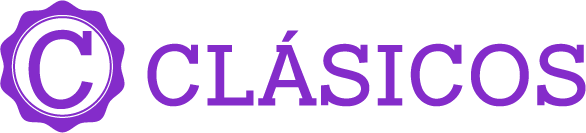 Llegadas: miércoles de mayo 2023 a abril de 2024Operación mínima: 2 pasajeros.Servicios compartidosDIA 1. JERUSALEN.Llegada al Aeropuerto Ben Gurion. Asistencia en aeropuerto. Traslado a Jerusalén. Cena y alojamiento en Jerusalén.DIA 2. Desierto de Judea / Mar Muerto / Fortaleza de MassadaDesayuno. Viaje por el Desierto de Judea llegando a la región del Mar Muerto, lugar más bajo del mundo (a 400 mts bajo el nivel del mar). Ascensión en teleférico a la Fortaleza de Massada, ultima fortificación de los judíos en su lucha contra los Romanos. Visita a las excavaciones del palacio de Herodes, antigua sinagoga, acueducto, etc. Vista panorámica de la región y descenso para disfrutar de un baño en las aguas saladas del Mar Muerto (si el clima lo permite). Regreso al hotel en Jerusalén. Cena y alojamiento.DIA 3. Yad Vashem / Monte de los Olivos / Ciudad AntiguaDesayuno. El día empieza con la visita a Yad Vashem, museo recordatorio del Holocausto. Continuación hacia el Monte de los Olivos para apreciar una magnifica vista panorámica de la ciudad. Visita al Huerto de Getsemani y la Basílica de la Agonia. Visita a la ciudad antigua de Jerusalén para conocer el Muro de los Lamentos, la vía Dolorosa y la Iglesia del Santo Sepulcro. Continuación hacia el Monte Sion donde se encuentran la Tumba del Rey David, el cenáculo y la Abadía de la Dormicion. Cena y alojamiento en Jerusalén.DIA 4. Belen / Ciudad Moderna / Ein KaremDesayuno. Salida hacia Belén* y visita de la basílica y Gruta de la Natividad y al campo de los pastores. Continuación hacia la parte moderna de la ciudad para visitar el Santuario del Libro en el museo de Israel donde se encuentran los manuscritos del mar muerto y la maqueta de Jerusalén Herodiana. Por la tarde visita al barrio de Ein Karem, donde se encuentran las Iglesias de San Juan Bautista y de la visitacion. Cena y alojamiento en Jerusalén.DIA 5. Puente Sh. Hussein / Jerash / AmmanDesayuno. Salida de Jerusalén a la frontera y entrada a Jordania. Luego de tramitar los arreglos fronterizos correspondientes, continuación a Jerash, ciudad del Decapolis situada a 45 km. al norte de Amman en las fértiles alturas del Gilead. Visita a la antigua ciudad romana y sus calles adornadas con columnas, el teatro antiguo, los baños situados en la cima de la colina, el arco de triunfo, etc. Continuación a Amman, la capital de Jordania donde se realizará una breve visita a los lugares importantes. Cena y alojamiento en Amman.DIA 6. Amman / PetraDesayuno. Salida del hotel hacia Petra por la carretera del desierto hacia Wadi Musa. Llegada a Petra la antigua capital de los nabateos desde el tercer siglo A.C. Ingreso a través del Siq (cañon estrecho), visita a los monumentos esculpidos en Roca Rosa como por ejemplo el tesoro El Khazne (Tumba de un Rey Nabateo), luego los obeliscos, las tumbas, el altar (Al Madbah). Cena y alojamiento en Petra.DIA 7. Petra / Madaba / Mt. Nebo / AmmanDesayuno. Salida a Madaba para visitar la antigua ciudad bizantina y ver el antiguo mosaico del mapa de la Tierra Santa y ruinas de los lugares históricos. Se continua aproximadamente 10 kms. hacia el Monte Nebo, lugar desde donde Moisés admiro la tierra prometida. Desde ese punto disfrutaremos de una magnifica vista panorámica del valle del Jordan, Jerico y el Mar Muerto y desde allí contemplaremos los restos de una Iglesia Bizantina con suelo de mosaico. Continuación hasta la ciudad de Amman. Cena y alojamiento en Amman.DIA 8. AMMANDesayuno. Traslado al Aeropuerto Queen Alia en Amman para vuelo de partida.Fin del viaje y de nuestros serviciosPASAJEROS DE NACIONALIDAD MEXICANA REQUIEREN VISA PARA VISITAR JORDANIA. OTRAS NACIONALIDADES FAVOR DE CONSULTAR CON EL CONSULADO CORRESPONDIENTE.INCLUYE:Traslados compartidos de llegada y de salida (desde Aeropuerto Ben Gurion / al Aeropuerto Amman)7 noches de alojamiento en la categoría seleccionada con media pensión (desayuno y cena) En la categoría Superior de Jerusalén el régimen es alojamiento con desayuno, no incluye cena6 días de excursión en autobús climatizado con guía de habla hispana (favor tomar nota que en el tramo de Jordania el guía puede ser bilingüe)Entradas a lugares de visita según descripción del programaestadía en hoteles según categoría elegida o similaresAsistencia de viaje básica. No Incluye:Boletos de avión México – Tel Aviv - Amman - MéxicoPropinasNingún servicio indicado como opcional	Gastos personalesAlimentos y bebidas no mencionados en la sección incluye.Extras en hotelesImpuestos de frontera (aproximadamente usd 60.-pp sujetos a cambio).Visa de entrada a Jordania.Importante:Debido al impacto del COVID – 19, todos los tours están sujetos a cambios (días de operación, incluidos, pick up, horarios). En caso de que algún tour no esté disponible en el momento del viaje, estaremos ofreciendo una alternativa de tour o el reembolso del mismo.No habrá cenas después de las 20.30hrs ni reembolsosegún la disponibilidad en Petra, la segunda noche será en Amman o PetraMáximo 1 menores por habitación, compartiendo con 2 adultos.Edad de los menores 3 a 11 años.Los hoteles están sujetos a cambio según la disponibilidad al momento de la reserva por el tour operador. En ciertas fechas, los hoteles propuestos no están disponibles debido a eventos anuales preestablecidos. En esta situación, se mencionará al momento de la reserva y confirmaremos los hoteles disponibles de la misma categoría de los mencionados.Cotización en habitaciones estándar. En caso de preferir habitaciones superiores favor de consultar suplementos.No se reembolsará ningún traslado o visita en el caso de no disfrute o de cancelación del mismo.El orden de las actividades puede tener modificacionesAl momento de su registro en el hotel, una tarjeta de crédito le será requerida, esto es con el fin de garantizar que usted se compromete a no dañar la habitación y dejarla en las mismas condiciones que le fue entregada. La Tarjeta de crédito le ayudara también para abrir crédito dentro de las instalaciones del hotel para consumo interno. Manejo de Equipaje en el autobús máximo de 1 maleta por persona. En caso de viajar con equipaje adicional se generan costos extras que pueden ser cobrados en destino.  Para poder confirmar los traslados debemos recibir la información completa a más tardar 30 días antes de la salida. Si no recibimos esta información el traslado se perderá sin reembolso.Los traslados esperan hasta 1.30hrs desde que aterriza el vuelo para el pick up de los hoteles.Los traslados regulares entre las 23hrs y 06hrs tienen un cargo extra del 30.00USD por pasajero.Precios sujetos a confirmación y Black OutsHOTELES PREVISTOS O SIMILARESHOTELES PREVISTOS O SIMILARESHOTELES PREVISTOS O SIMILARESHOTELES PREVISTOS O SIMILARESNOCHESCIUDADHOTELCAT4JERUSALENGRAND COURTTS4JERUSALENDAN JERUSALEMP4JERUSALENORIENTS2AMMANGRAND PALACETS2AMMANREGENCY PALACEP2AMMANMOVENPICK PS1PETRAPETRA MOONTS1PETRAOLD VILLAGE P1PETRAMOVENPICK PSCHECK IN - 15:00HRS // CHECK OUT- 12:00HRSCHECK IN - 15:00HRS // CHECK OUT- 12:00HRSCHECK IN - 15:00HRS // CHECK OUT- 12:00HRSCHECK IN - 15:00HRS // CHECK OUT- 12:00HRSNo habrá cenas después de las 20:30 hrs No habrá cenas después de las 20:30 hrs No habrá cenas después de las 20:30 hrs No habrá cenas después de las 20:30 hrs 20 y 27 sep no hay llegadas en ninguna categoría20 y 27 sep no hay llegadas en ninguna categoría20 y 27 sep no hay llegadas en ninguna categoría20 y 27 sep no hay llegadas en ninguna categoríaEn categoría Superior Jerusalén no incluye CenaEn categoría Superior Jerusalén no incluye CenaEn categoría Superior Jerusalén no incluye CenaEn categoría Superior Jerusalén no incluye CenaTARIFA EN USD POR PERSONA TARIFA EN USD POR PERSONA TARIFA EN USD POR PERSONA TARIFA EN USD POR PERSONA SERVICIOS TERRESTRES EXCLUSIVAMENTE (MINIMO 2 PASAJEROS) SERVICIOS TERRESTRES EXCLUSIVAMENTE (MINIMO 2 PASAJEROS) SERVICIOS TERRESTRES EXCLUSIVAMENTE (MINIMO 2 PASAJEROS) SERVICIOS TERRESTRES EXCLUSIVAMENTE (MINIMO 2 PASAJEROS) CATEGORIA TURISTA SUPERIORDBL/TPLSENCILLAMENOR03 MAY AL 30 DE AGO/08 NOV AL 13 DIC 2023/03 ENE AL 20 MAY 202422552950183006 Y 13 SEP/11 OCT AL 01 NOV/20 Y 27 DIC 2023/27 MAR AL 10 ABR 2024230030101830OCT 3,2023241031951830CATEGORIA PRIMERADBL/TPLSENCILLAMENOR03 MAY AL 30 DE AGO/08 NOV AL 13 DIC 2023/03 ENE AL 20 MAY 20242680384019653 MAY AL 28 JUN/6 Y 13 SEP/8 AL 22 NOV/ 27 DIC 2023/6 MAR AL 10 ABR 20242855413519654 OCT AL 1 NOV 2023307043201965CATEGORIA SUPERIOR CON PRIMERA SUPERIORDBL/TPLSENCILLAMENOR5 JUL AL 30 AGO/8 NOV AL 13 DIC 2023/3 ENE AL 20 MAR 20243100460519053 MAY AL 28 JUN/6 SEP/11 OCT AL 1 NOV 2023/ 27 MAY AL 10 ABR 202432654890190513 SEP AL 4 OCT/ 20 Y 27 DIC 2023361555951905PRECIOS SUJETOS A DISPONIBILIDAD Y A CAMBIOS SIN PREVIO AVISO.PRECIOS SUJETOS A DISPONIBILIDAD Y A CAMBIOS SIN PREVIO AVISO.PRECIOS SUJETOS A DISPONIBILIDAD Y A CAMBIOS SIN PREVIO AVISO.PRECIOS SUJETOS A DISPONIBILIDAD Y A CAMBIOS SIN PREVIO AVISO.TARIFAS NO APLICAN PARA SEMANA SANTA, NAVIDAD, FIN DE AÑO, CONGRESOS O EVENTOS ESPECIALES. CONSULTAR SUPLEMENTO.TARIFAS NO APLICAN PARA SEMANA SANTA, NAVIDAD, FIN DE AÑO, CONGRESOS O EVENTOS ESPECIALES. CONSULTAR SUPLEMENTO.TARIFAS NO APLICAN PARA SEMANA SANTA, NAVIDAD, FIN DE AÑO, CONGRESOS O EVENTOS ESPECIALES. CONSULTAR SUPLEMENTO.TARIFAS NO APLICAN PARA SEMANA SANTA, NAVIDAD, FIN DE AÑO, CONGRESOS O EVENTOS ESPECIALES. CONSULTAR SUPLEMENTO.VIGENCIA HASTA ABR, 2024. VIGENCIA HASTA ABR, 2024. VIGENCIA HASTA ABR, 2024. VIGENCIA HASTA ABR, 2024. Precios pueden variar según los protocolos de seguridad y sanidad por el COVID-19.Precios pueden variar según los protocolos de seguridad y sanidad por el COVID-19.Precios pueden variar según los protocolos de seguridad y sanidad por el COVID-19.Precios pueden variar según los protocolos de seguridad y sanidad por el COVID-19.